 Fecha: 01 de noviembre de 2013Boletín de prensa Nº 868CONOZCA LA PROPUESTA DEL POT PASTO TERRITORIO CON SENTIDO El secretario de Planeación, Víctor Raúl Eraso Paz, informó que ya está al alcance de la comunidad la propuesta del Plan de Ordenamiento Territorial, ‘Pasto, Territorio con Sentido’ a través del link: http://www.pot.pasto.gov.co/index.php/foros-pot El documento explica los alcances de la iniciativa que se implementará en los próximos 12 años para el municipio de Pasto.La propuesta está fundamentada en las dimensiones: urbana, ambiental y gestión del Riesgo, económica, y sociocultural realizadas con base en la normatividad establecida en la Ley 388 que exige la formulación de planes de ordenamiento territorial. Contacto: Secretario de Planeación, Víctor Raúl Erazo Paz. Celular: 3182852213SEMANA CULTURAL CENTROS DE DESARROLLO INFANTIL NIDOS NUTRIR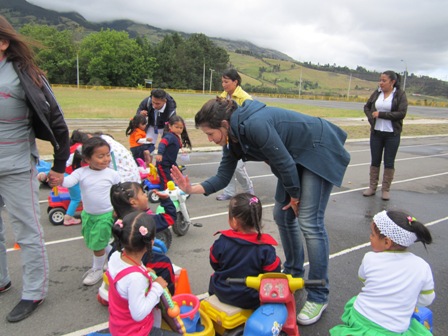 La Secretaría de Bienestar Social llevó a cabo con éxito la semana cultural de los cinco Centro de Desarrollo Infantil Nidos Nutrir, donde se desarrollaron diferentes actividades lúdicas, pedagógicas, académicas y recreativas. Cabe destacar que estas actividades tuvieron como finalidad dar a conocer las habilidades que poseen los niños y niñas de los cinco CDI Nidos Nutrir.Se realizaron visitas a los museos de la ciudad, actividades lúdicas, entre ellas, “El Mundo Literario” “Pasto Ciudad Lectora”, donde se llevaron a cabo representaciones literarias: poesías, fabulas, cantos y cuentos.  “Los guaguas se divierten jugando” fue un evento en el que se realizó festivales de juegos tradicionales y autóctonos. Para el cierre se tuvo la demostración de talentos con la presentación de danzas por parte de las docentes de los CDI nidos nutrir, como también la premiación de los juegos internidos en diferentes deportes como: baloncesto, banquitas, porristas, microfútbol.Con estas acciones la Secretaria de Bienestar Social, en cabeza de Laura Patricia Martínez Baquero, busca generar espacios de estimulación y esparcimientos a los más pequeños, quienes son el futuro del municipio. “Queremos construir una ciudad ideal la cual está enmarcada en el megaproyecto “Ciudades Prosperas para los niños, niñas y adolescentes”Contacto: Secretaria de Bienestar Social, Laura Patricia Martínez Baquero. Celular: 3016251175CONTRALORÍA DE PASTO DESTACA GESTIÓN DE LA SECRETARÍA DE TRÁNSITO Como satisfactorio calificó el Secretario de Tránsito de Pasto Guillermo Villota Gómez, el hecho que la Contraloría Municipal de Pasto haya culminado la auditoria que realizó durante dos meses a la institución de transporte. El organismo de control a cargo del abogado José Fabián Jurado Mora destinó un grupo de profesionales de diferentes perfiles para que auditara uno a uno los procesos, proyectos, contratos, convenios y programas que la dependencia ejecuta dentro de su misión institucional.Es así como una vez culminada las acciones de la Contraloría, la entidad mediante informe escrito destaca todas las acciones que en el gobierno del Alcalde Harold Guerrero López viene desarrollando el grupo profesional de Tránsito Municipal. El informe detalla las cuentas y estados financieros que la institución que tiene bajo su responsabilidad dentro de la vigencia 2012 y se da la aprobación al sistema de contratación que realiza el organismo de transporte. Las finanzas, los presupuestos, las contrataciones y gestiones recibieron una evaluación satisfactoria dando así una calificación, de 96.5 sobre 100 puntos.Contacto: Secretario de Tránsito y Transporte, Guillermo Villota Gómez. Celular: 31750108619.500 PERSONAS HAN SIDO ATENDIDAS EN ONCE JORNADAS DE CONVIVENCIAEn desarrollo de la descentralización administrativa, la Alcaldía de Pasto a través de la Secretaría de Gobierno ultima detalles para la realización de la décimo segunda jornada de convivencia el domingo 17 de noviembre en el corregimiento del Socorro. El secretario de la dependencia, Gustavo Núñez Guerrero, aseguró que estas jornadas permiten el fortalecimiento y conocimiento de los procesos que adelanta la Administración Local en beneficio de la comunidad. “Esta estrategia que puso en marcha el alcalde Harold Guerrero López, desde que asumió su mandato, facilita las relaciones y la comunicación entre los funcionarios de dependencias de la alcaldía y permite desvanecer las fronteras entre la administración y los habitantes”, precisó Núñez Guerrero.Por su parte Edgardo Mena, coordinador de las jornadas de convivencia, manifestó que en las once jornadas que se han realizado hasta la fecha se han atendido a más de 9.500 personas tanto en la zona urbana como rural.Contacto: Secretario de Gobierno, Gustavo Núñez Guerrero. Celular: 3206886274	EN SANTA BÁRBARA SE REALIZARÁ TERCERA ELIMINATORIA CONCURSO DE MÚSICA CAMPESINAEl corregimiento de Santa Bárbara se alista para recibir este domingo 03 de noviembre a partir de las 2:00 de la tarde, a los grupos participantes de la versión 2013 del “Concurso Municipal de Música Campesina” que organiza la Secretaría de Cultura con el propósito de fortalecer, promover, difundir y preservar las manifestaciones musicales autóctonas del Municipio de Pasto en torno al “Sonsureño” como género musical insigne de la región.En esta tercera ronda, se escogerán tres finalistas de las categorías Tradicional y Nuevas Tendencias, los cuales a su vez participarán en la gran final de este concurso el 24 de noviembre en la Concha Acústica de Pasto. De esta manera la Administración Municipal, invita a la comunidad en general a que disfruten además del espectáculo musical, de la gastronomía, naturaleza y todo tipo de actividades turísticas y recreativas.Contacto: Secretario de Cultura, Álvaro José Gomezjurado Garzón. Celular: 3016998027SE REALIZA EN  PASTO INSTALACIÓN DE CANASTILLAS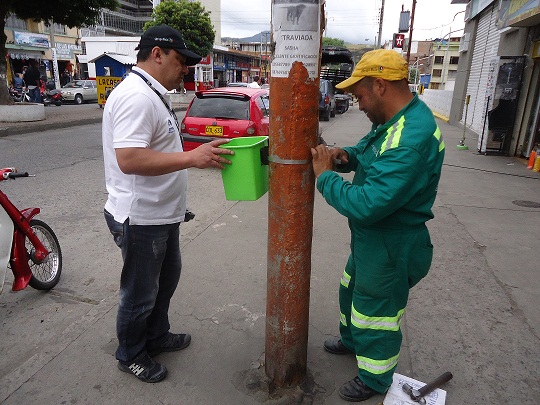 Pasto más limpia, es la campaña de Emas Pasto S.A E.S.P, que continua realizando el proceso de instalación y reposición de canastillas en sectores residenciales, comerciales y públicos de la ciudad. Según el gerente de la entidad, El-Laythy Safa, “el nuevo diseño de las canastillas permite al transeúnte depositar pequeños residuos al paso por calles y áreas comunes; son de fácil manejo para ser desocupadas por el personal de barrido y recolección. Su color verde se distingue en los postes y su tamaño evita el depósito de bolsas, inconformidad que ha sido presentada en varias ocasiones por la comunidad, por el depósito de residuos que generan”. En lo corrido del año han sido atendidas diferentes zonas, llegando a 400 canecas instaladas. Se invita a hacer de este mobiliario urbano un uso adecuado.Contacto: Jefe Oficina Comunicaciones EMAS, Catalina Bucheli. Celular: 3007791661 3176592189APLAZAN TALLER SEMINARIO DE CORPOCARNAVALCorpocarnaval informa que el evento “Comunicación y Patrimonio Cultural en el marco del Carnaval de Negros y Blancos de Pasto”, será aplazado por motivo de la visita del presidente Juan Manuel Santos quien visitara la ciudad de Pasto el día 5 de noviembre. Se solicita estar atentos a la nueva información donde se definirá la fecha y la hora del evento.Contacto: Gerente Corpocarnaval, Guisella Checa Coral. Celular: 3175031062POR LAVADO DE ESTRUCTURAS SE SUSPENDE SUMINISTRO DE AGUA EN ZONA MEDIA CENTENARIO EL LUNES 4 DE NOVIEMBRETeniendo en cuenta que el próximo lunes festivo 4 de noviembre se programó el lavado de estructuras del sistema de Centenario Zona Media y el canal de conducción, se suspenderá el suministro de agua en los barrios que se abastecen de este sistema desde las 8 a.m. con restablecimiento paulatino del mismo a partir de las 8 p.m. Los barrios afectados son los siguientes:EMPOPASTO S.A. E.S.P. pide excusas por las incomodidades que puedan presentarse en el momento de la ejecución de los trabajos de limpieza y recuerda que en los demás sectores se puede presentar baja presión.Contacto: Coordinadora de comunicaciones EMPOPASTO, Liliana Arévalo. Celular: 3017356186	Pasto Transformación ProductivaMaría Paula Chavarriaga RoseroJefe Oficina de Comunicación SocialAlcaldía de PastoCENTENARIO MEDIO (S-02)CENTENARIO MEDIO (S-02)CENTENARIO MEDIO (S-02)CENTENARIO MEDIO (S-02)1AIRE LIBRE53GRAN COLOMBIA2ALAHAMBRA54HOSPITAL CIVIL3ALCAZARES55HOSPITAL UNIV. DEPARTAMENTAL4AQUINE I, II, III y IV56JAVERIANO5AQUINE ALTO y AQUINE RESERVADO57LA COLINA6AVENIDA BOYACA (COSTADO ORIENTAL)58LA ESMERALDA7AVENIDA CHAMPAGNAT59LA LOMITA8AVENIDA CHILE60LA PANADERIA9AVENIDA COLOMBIA61LA POSADA10AVENIDA IDEMA62LA VEGA11AVENIDA JULIAN BUCHELY63LAS AMERICAS12AVENIDA LAS AMERICAS64LAS FERIAS13AVENIDA SANTANDER65LAS LUNAS I y II14BELALCAZAR66LAS MARGARITAS15BERNAL67LAS VIOLETAS16BOMBONÁ68LOS ALCAZARES17CALATRAVA69LOS DOS PUENTES18CAMINO REAL70LOS ELISEOS19CANTARANA71LOS HEXAGONOS20CASA LOMA72MADRIGAL21CENTENARIO73MIRAVALLE22CENTRO (HASTA CRA. 27)74NAVARRETE23I U CESMAG75NORMANDIA24CHAMPAGNAT76PALACIO NACIONAL25CHAPAL I77PARQUE BOLIVAR26CHICÓ78PLAZA  DE NARIÑO27CHILE79LAS FERIAS28CIUDAD REAL (Excepto Mz. N, O, P, Q, R y S)80POLICIA NACIONAL29CJC LAS MARGARITAS81PRADOS DEL OESTE30CLUB COLOMBIA82PUBENZA (PARTE NORTE)31COLEGIO ARTEMIO MENDOZA83QUINTAS DE SAN PEDRO (PARTE SUR)32COLEGIO BETHLEMITAS84RÍO BLANCO33COLEGIO JAVERIANO (San Ignacio)85SALOMÓN34COLEGIO PEDAGÓGICO86SALSIPUEDES35COLPATRIA87SAN AGUSTIN36EL CALVARIO88SAN ANDRÉS (PARTE OCCIDENTAL)37EL CEMENTERIO (PARTE SUR)89SAN ANDRESITO38EL CORRALITO90SAN FELIPE (PARTE ORIENTAL)39EL EJIDO91SAN IGNACIO (PARTE NORTE)40EL MIRADOR92SAN JOSÉ41EL OLIVO93SAN JUAN DE DIOS42EL PILAR94SAN MARTIN43EL POGRESO95SAN PEDRO44EL PORTALITO96SANTA CLARA45PLAZA DE MERCADO POTRERILLO97SANTANDER46EL PRADO98SANTIAGO (PARTE ORIENTAL)47EL RECUERDO99SANTO SEPULCRO48EL REFUGIO100SENDOYA49EMILIO BOTERO I y II101UNIVERSIDAD DE NARIÑO CENTRO50ESTADIO LIBERTAD102VENECIA51FATIMA103VILLA DEL RIO52FIGUEROA104VILLA JAZMÍN